团队合作、层级关系/年度个人谈话(EIA)本文件为讲师指南。您可以按照本文件组织培训课程，因为其中包含组织这一模块的所有要点，还附有练习说明、 Powerpoint 参考资料和/或其他资源，如：视频、在线学习……如有需要，请向参与者提问并布置练习任务。预估时长：1 小时 30 分钟教学方式:现场教学先决条件： 备课注意事项：开始此模块之前，建议您确保：视频《团结就是力量》（L’union fait la force）可正常播放。视频《阿希从众实验》（Asch conformity experiment）可正常播放。视频《工作会议》（Réunion de travaux）可正常播放。有足够的《我的 EIA 指导》文件副本分发给参与者，每人一份。对参与者表示欢迎： 欢迎各位。首先，让我们一起了解本模块的学习目标和课程安排。播放幻灯片 2。学习本模块的目的是：明白团队合作的附加值（集体 vs 个人）。了解在对安全方面有疑问时，表达自己想法的重要性。了解在进行年度个人谈话时，HSE 环节的重要性，并可以与 HSE 政策的要素联系在一起。确保每个人都清楚培训内容。回答问题。5 分钟			00:05课程 1： 课程目的：参与者必须明白，一支具有一定规模的团队可以有效发挥出“集体力量”，它是安全的基石。对团队而言，链条上的每个环节都是不可或缺的。首先，请你们观看一个幽默视频。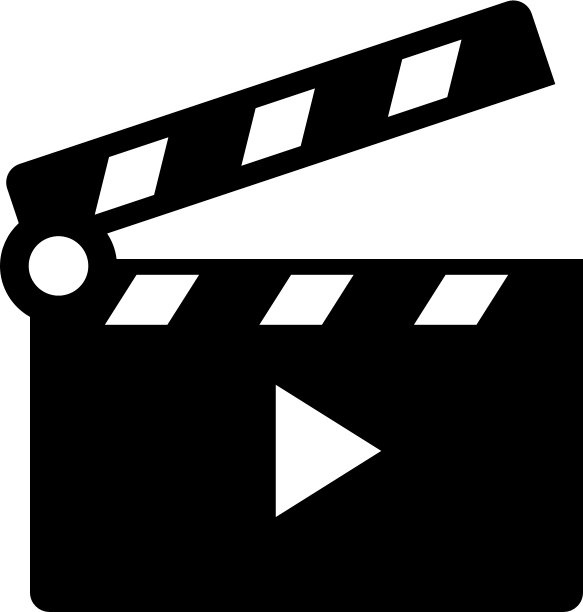 播放幻灯片 3 上的视频《团结就是力量》（2 分钟）你们认为，在安全领域，团队合作有哪些优势？让参与者相互交流确保讨论涉及的是安全领域。播放幻灯片 4，做出总结15 分钟			0:20课程 2： 课程目的：参与者需了解，在对安全方面有疑问时，表达自己想法的重要性。团队合作是非常重要的力量。然而，团队决策也可能导致错误。为了能更好地理解这个问题，让我们观看一个关于从众心态的视频。播放幻灯片 5 中的视频《阿希从众实验》（2 分钟）在你们看来，在这种情况下，是什么导致人们给出一个他们认为错误的答案？让参与者相互交流参与者给出的理由可能是：- 在面对分歧时产生了恐惧- 抑制作用- 希望融入群体，不想与众不同- 害怕被其他人视为无能播放幻灯片 6，做出总结。10 分钟			0:30现在，让我们共同来探讨这种团队效应可能引发的后果。每两人一组，列举出当我们感觉有问题，但是却因为要服从团队决策而并未提出质疑时可能会出现的后果。研讨会。播放幻灯片 7 留 10 分钟让参与者分组列举出当感觉有问题，但是却因为要服从团队决策而并未提出质疑时可能会出现的后果。然后让一组参与者到黑板上写下他们的答案。让其他几组对答案进行补充。播放幻灯片 8，做出总结。20 分钟			0:50为了能更清晰地说明为服从团队决策而并未提出质疑时可能会出现的后果，我将为你们展示一项由 Harlow 博士进行的关于猴子的试验。播放幻灯片 9 至 14，展示香蕉试验。我们注意到，这种团队效应可以产生积极的效果，尤其是在遵守基本安全规则的情况下。但是，如果团体效应引发了不恰当的行为，就很难去扭转这种趋势，如果出于安全考虑而主动采取措施，将被视为对潜规则的挑衅。5 分钟			0:55让我们继续回到我们的主题，每个人表达自己想法的重要性，尤其是涉及到安全。观看该视频。播放幻灯片 15 中的视频《会议》（Réunion）（2 分钟）你们对该视频有何看法？你们发现了什么感兴趣的内容吗？”如果你就是那位“年轻人”，会有什么结果？你们认为，他想表达什么？”让参与者相互交流目的是让参与者得出结论，“年轻者”的干预避免了一场事故，因此，每个人的意见都是必不可少的。播放幻灯片 16 和 17，做出总结。说明幻灯片 17：在这种情况下，可以表达/发出质疑：您认为有风险，而且可以提出合理的理由。尊重你们同事的意见：如果有人提出质疑，在试图证明这不是问题之前，请先了解他的担忧。20 分钟			1:15课程 3： 课程目的：参与者必须了解，个人 HSE 目标相对于 HSE 整体政策的重要性。本模块阐述了团队合作的重要性、同事和负责人之间合作的关系……本模块不但可以进一步优化你们的安全行为，还会在年度个人谈话中对该话题展开建设性的交流。首先，你们需要回答几个涉及 EIA 的问题。播放幻灯片 18。让参与者交流这些问题。在黑板上写下答案。然后向每位参与者分发一份《我的 EIA 指导》，留两分钟让他们阅读第 2、3、 6 页。要求他们从阅读的内容中寻找答案。播放幻灯片 19，做出总结。如果参与者有了明确的立场，向他们提问，是否已经有了明确目标，这些目标的优先顺序如何，这些目标是否已经和集团的政策联系在了一起？留 5 分钟给参与者思考，然后要求一位或两位参与者给出一个例子。如果这是他们参加培训的第一周，需要指出，在核心课程结束时，必须做出他们关于 H3SE 的承诺，在 EIA 时，和他们的管理者一起，将承诺转化为目标。你们对此模块还有疑问吗？回答问题。感谢参与者。15 分钟			1:30回顾此模块目的：本模块结束时，参与者应该：明白团队合作的附加值（集体 vs 个人）。了解在对安全方面有疑问时，表达自己想法的重要性。了解在进行年度个人谈话时，HSE 环节的重要性，并可以与 HSE 政策的要素联系在一起。